Bei weiteren jugendlichen Mitgliedern bitte Beiblatt nutzen.Diesem Bericht ist/sind       Beiblatt/Beiblätter beigefügt.Der/Die OG-Jugendwart(in)Zur Kenntnis genommen:Jahresbericht 2020 an den/die LG-Jugendwart(in)Jahresbericht 20     
an den/die LG-Jugendwart(in)Jahresbericht 20     
an den/die LG-Jugendwart(in)Jahresbericht 20     
an den/die LG-Jugendwart(in)Jahresbericht 20     
an den/die LG-Jugendwart(in)Jahresbericht 20     
an den/die LG-Jugendwart(in)Jahresbericht 20     
an den/die LG-Jugendwart(in)Jahresbericht 20     
an den/die LG-Jugendwart(in)Jahresbericht 20     
an den/die LG-Jugendwart(in)Jahresbericht 20     
an den/die LG-Jugendwart(in)Jahresbericht 20     
an den/die LG-Jugendwart(in)Verteiler
 LG-Jugendwart(in)
 OG-Jugendwart(in)
 OG-Vorsitzende(r), z.K.
bitte entsprechend ankreuzenVerteiler
 LG-Jugendwart(in)
 OG-Jugendwart(in)
 OG-Vorsitzende(r), z.K.
bitte entsprechend ankreuzenVerteiler
 LG-Jugendwart(in)
 OG-Jugendwart(in)
 OG-Vorsitzende(r), z.K.
bitte entsprechend ankreuzenVerteiler
 LG-Jugendwart(in)
 OG-Jugendwart(in)
 OG-Vorsitzende(r), z.K.
bitte entsprechend ankreuzenVerteiler
 LG-Jugendwart(in)
 OG-Jugendwart(in)
 OG-Vorsitzende(r), z.K.
bitte entsprechend ankreuzenVerteiler
 LG-Jugendwart(in)
 OG-Jugendwart(in)
 OG-Vorsitzende(r), z.K.
bitte entsprechend ankreuzenVerteiler
 LG-Jugendwart(in)
 OG-Jugendwart(in)
 OG-Vorsitzende(r), z.K.
bitte entsprechend ankreuzenOrtsgruppe/OG-Nr.:Ortsgruppe/OG-Nr.:Ortsgruppe/OG-Nr.:OG-Jugendwart(in) (Name, Vorname):OG-Jugendwart(in) (Name, Vorname):OG-Jugendwart(in) (Name, Vorname):Anschrift (Straße, PLZ und Ort):Anschrift (Straße, PLZ und Ort):Anschrift (Straße, PLZ und Ort):Telefon:Telefon:Telefon:E-Mail:E-Mail:E-Mail:1.Der/Die Jugendwart(in) zur Situation in der OrtsgruppeDer/Die Jugendwart(in) zur Situation in der OrtsgruppeDer/Die Jugendwart(in) zur Situation in der OrtsgruppeDer/Die Jugendwart(in) zur Situation in der OrtsgruppeDer/Die Jugendwart(in) zur Situation in der OrtsgruppeDer/Die Jugendwart(in) zur Situation in der OrtsgruppeDer/Die Jugendwart(in) zur Situation in der OrtsgruppeDer/Die Jugendwart(in) zur Situation in der OrtsgruppeDer/Die Jugendwart(in) zur Situation in der OrtsgruppeDer/Die Jugendwart(in) zur Situation in der OrtsgruppeDer/Die Jugendwart(in) zur Situation in der OrtsgruppeJugendliches Mitglied
(Vorname, Name)Jugendliches Mitglied
(Vorname, Name)AlterAlterAlterAlterTeilnahme an Veranstaltungen (Zutreffendes bitte ankreuzen)Teilnahme an Veranstaltungen (Zutreffendes bitte ankreuzen)Teilnahme an Veranstaltungen (Zutreffendes bitte ankreuzen)Teilnahme an Veranstaltungen (Zutreffendes bitte ankreuzen)Teilnahme an Veranstaltungen (Zutreffendes bitte ankreuzen)Teilnahme an Veranstaltungen (Zutreffendes bitte ankreuzen)Teilnahme an Veranstaltungen (Zutreffendes bitte ankreuzen)Teilnahme an Veranstaltungen (Zutreffendes bitte ankreuzen)Teilnahme an Veranstaltungen (Zutreffendes bitte ankreuzen)Teilnahme an Veranstaltungen (Zutreffendes bitte ankreuzen)Jugendliches Mitglied
(Vorname, Name)Jugendliches Mitglied
(Vorname, Name)bis 12
Jahrebis 12
Jahrebis 16
Jahre17-21
JahreIPO/FH etc.Zucht-
schauRHAgilityAgilityObedience/
Rally ObedienceObedience/
Rally ObedienceJJMDJJMDJJM2.Wie viele Ihrer jugendlichen Mitgliedera) arbeiten mit einem Deutschen Schäferhund?b) arbeiten mit einem fremd- oder mischrassigen Hund?c) arbeiten mit einem Hund sind aber nicht Mitglied im SV?d) betätigen sich ohne Hund in der OG?3.Sind Sie mit dem Veranstaltungsangebot seitens der Landesgruppe im Bereich Jugend zufrieden?Sind Sie mit dem Veranstaltungsangebot seitens der Landesgruppe im Bereich Jugend zufrieden?Sind Sie mit dem Veranstaltungsangebot seitens der Landesgruppe im Bereich Jugend zufrieden?Ja Nein Nein Nein 4.Welche Veranstaltung(en) wünschen Sie sich?Welche Veranstaltung(en) wünschen Sie sich?5.Würden Sie zu einer Jugendwarte- bzw. Jugendinfotagung kommen?Würden Sie zu einer Jugendwarte- bzw. Jugendinfotagung kommen?Würden Sie zu einer Jugendwarte- bzw. Jugendinfotagung kommen?Ja Nein Nein Nein Welche Themen würden Sie dazu interessieren?Welche Themen würden Sie dazu interessieren?Welche Themen würden Sie dazu interessieren?Welche Themen würden Sie dazu interessieren?Welche Themen würden Sie dazu interessieren?6.Was wünschen sich Ihre jugendlichen Mitglieder? Welche Themen beschäftigen Ihre jugendlichen Mitglieder?Was wünschen sich Ihre jugendlichen Mitglieder? Welche Themen beschäftigen Ihre jugendlichen Mitglieder?Was wünschen sich Ihre jugendlichen Mitglieder? Welche Themen beschäftigen Ihre jugendlichen Mitglieder?Was wünschen sich Ihre jugendlichen Mitglieder? Welche Themen beschäftigen Ihre jugendlichen Mitglieder?Was wünschen sich Ihre jugendlichen Mitglieder? Welche Themen beschäftigen Ihre jugendlichen Mitglieder?7.Welche Jugendveranstaltungen bzw. Aktionen hat Ihre OG im Berichtsjahr durchgeführt?Welche Jugendveranstaltungen bzw. Aktionen hat Ihre OG im Berichtsjahr durchgeführt?8.Welche Jugendveranstaltungen bzw. Aktionen sind für das kommende Jahr geplant?Welche Jugendveranstaltungen bzw. Aktionen sind für das kommende Jahr geplant?9.Was würde Ihrer Meinung nach dazu beitragen, neue jugendliche Mitglieder gewinnen zu können?Was würde Ihrer Meinung nach dazu beitragen, neue jugendliche Mitglieder gewinnen zu können?Was würde Ihrer Meinung nach dazu beitragen, neue jugendliche Mitglieder gewinnen zu können?Was würde Ihrer Meinung nach dazu beitragen, neue jugendliche Mitglieder gewinnen zu können?Was würde Ihrer Meinung nach dazu beitragen, neue jugendliche Mitglieder gewinnen zu können?Was würde Ihrer Meinung nach dazu beitragen, neue jugendliche Mitglieder gewinnen zu können?10.Allgemeiner Stimmungsbericht (Probleme, Anregungen, Wünsche, konstruktive Kritik)Allgemeiner Stimmungsbericht (Probleme, Anregungen, Wünsche, konstruktive Kritik)(wenn notwendig bitte Beiblatt nutzen)(wenn notwendig bitte Beiblatt nutzen)(wenn notwendig bitte Beiblatt nutzen)(wenn notwendig bitte Beiblatt nutzen)(wenn notwendig bitte Beiblatt nutzen)(wenn notwendig bitte Beiblatt nutzen)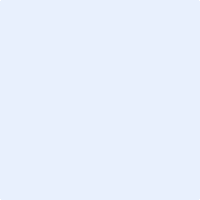 OrtDatumUnterschriftOrtDatumUnterschrift OG-Vorsitzende(r)Ortsgruppe:zu PunktBeiblatt-Nr.:OrtDatumUnterschrift